       Centrum voľného času, Orgovánová 5, 040 11 Košice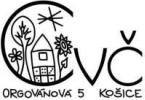 ŽIADOSŤ O PRIJATIE DO ZÁUJMOVÉHO ÚTVARUÚdaje o záujmovom útvareNázov ZÚ: ...............................................................................   Deň: .........................................Miesto/Pracovisko: ..................................................................    Čas: ..........................................Číslo vzdelávacieho poukazu: 23..................................................................................................Uplatniť si vzdelávací poukaz je možné iba po odovzdaní súhlasu na započítanie údajov pre CVČ, Orgovánová 5, Košice.Čiastočná úhrada nákladov spojená s činnosťou ZÚ je stanovená Všeobecne záväzným nariadením mesta Košice č.237 :	..........................................................................................Odovzdávam súhlas na započítanie do zberu údajov pre Centrum voľného času, Orgovánová 5, Košice. Som si vedomý(á), že takýto súhlas môžem odovzdať iba jednému centru voľného času na jeden záujmový útvar.				ÁNO / NIEPodpis zákonného zástupcu: ...............................................................................................Ak má dieťa zdravotné alebo iné obmedzenie je zákonný zástupca povinný oznámiť túto skutočnosť vedúcemu ZU na prvom stretnutí.Údaje o dieťati – členovi ZÚMeno:  .....................................................	Priezvisko: ...........................................................Dátum narodenia: ..............................	Adresa: ulica, č. domu .....................................................PSČ:  .......................................................	Mesto/Obec: ........................................................Údaje o zákonnom zástupcoviKontakt (telefónne číslo): ................................... E-mail: ...........................................................Údaje o príchode a odchode				Čas príchodu dieťaťa: ..................................	*so sprievodom / samoUveďte meno sprievodu: .............................................................................................................Čas odchodu dieťaťa: ..................................	* so sprievodom / samo	Uveďte meno sprievodu: .............................................................................................................		Žiadosť do záujmového útvaru prevzal/la:Meno a priezvisko: ...............................................................................................................Dátum: ............................................................ Podpis: ........................................................Súhlas so spracovaním osobných údajovv zmysle čl. 6 ods. 1 písm. a) Nariadenia EP a Rady EÚ č. 2016/679 o ochrane fyzických osôb pri spracúvaní osobných údajov a o voľnom pohybe takýchto údajov, ktorým sa zrušuje smernica 95/46/ES (všeobecné nariadenie o ochrane údajov, ďalej len „Nariadenie GDPR“).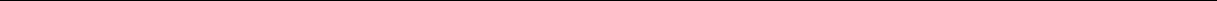 Ja, dole podpísaný zákonný zástupcameno a priezvisko zákonného zástupcu č.1: ................................................................................... .........meno a priezvisko zákonného zástupcu č.2: .......................................................................................... ..DIEŤAŤA:	meno a priezvisko: .....................................................	dátum narodenia: ...................týmto dávam/-e Centrum voľného času Orgovánová 5 so sídlom Orgovánová 5 Košice - mestská časť Západ, 04011, IČO: 35542781 (ďalej len: „Prevádzkovateľ“) dobrovoľný súhlas na spracúvanie jeho/jej osobných údajov za účelom:FOTO A VIDEO Z ČINNOSTISúhlasím / Nesúhlasím so zverejňovaním fotografií, videonahrávok dieťaťa z akcií a podujatí CVČ, akadémií, športových a iných súťaží v časopise CVČ, www.facebook.com/Centrum-voľného-času-Košice-393243214080896, www.instagram.com/cvckosice, www.cvckosice.sk, www.youtube.com/channel/UCPMMU0_8Dj4RZaahjXSxUQwZVEREJŇOVANIE V ROČENKESúhlasím / Nesúhlasím so zverejňovaním fotografie, mena, priezviska, triedy, histórie priebehu účasti dieťaťa v CVČ pri zverejňovaní v ročenkách.FOTO A VIDEO PRE MÉDIASúhlasím / Nesúhlasím s možnosťou zhotovovania fotografických, audiovizuálnych záznamov svojho dieťaťa (napr. rozhovoru s dieťaťom) pre potrebu využitia a zverejnenia v médiách (televízia, rozhlas, printové médiá...)AKCIE ORGANIZOVANÉ CVČSúhlasím / Nesúhlasím s uvedením a sprístupnením osobných údajov dieťaťa (meno, priezvisko, trieda, škola, dátum narodenia) na účely poistenia, cestovných zliav na výletoch, kurzoch, lyžiarskeho výcviku, či iných akciách organizovaných CVČ;PROPAGÁCIA CVČSúhlasím / Nesúhlasím s poskytnutím osobných údajov môjho dieťaťa v rozsahu fotografií vyhotovených z akcií a podujatí CVČ, akadémií, športových a iných súťaží zriaďovateľovi Prevádzkovateľa v rámci jeho propagácie.LITERÁRNE, HUDOBNÉ, VÝTVARNÉ DIELASúhlasím / Nesúhlasím so zverejňovaním literárnych, výtvarných, hudobných diel, respektíve ručných prác, ako aj s uvedením osobných údajov dieťaťa (meno, priezvisko, trieda, škola, vek) v masovokomunikačných médiách, napr.: v časopise CVČ, www.facebook.com/Centrum-voľného-času-Košice-393243214080896, www.instagram.com/cvckosice, www.cvckosice.sk,www.youtube.com/channel/UCPMMU0_8Dj4RZaahjXSxUQwSÚŤAŽE ORGANIZOVANÉ CVČ A VÝSLEDKY ZO SÚŤAŽÍSúhlasím / Nesúhlasím s uvedením osobných údajov dieťaťa (meno, priezvisko, dátum narodenia, trieda, škola) na súpisku pre rôzne súťaže organizované CVČ, ktoré sú potrebné na zaradenie dieťaťa do jednotlivých súťažných kategórií aj podľa veku a výsledkov dosiahnutých v rôznych súťažiach;Vyhlásenia zákonných zástupcov:Zákonní zástupcovia svojim vlastnoručným podpisom vyhlasujú a potvrdzujú, že sa oboznámili so všetkými informáciami uvedenými v tomto dokumente, znením čl. 12 až čl. 23 Nariadenia GDPR. Uvedené informácie sú pre zákonných zástupcov zrozumiteľné a ich obsahu porozumeli. Ak niektorý zo zákonných zástupcov dieťaťa nemôže tento súhlas podpísať, oboznámi s uvedenou skutočnosťou aj druhého zákonného zástupcu. Bližšie informácie ohľadom súhlasov nájdete na webe CVČ: www.cvckosice.sk.Dátum: ...............................	......................................................................vlastnoručný podpis zákonného zástupcu č.1Dátum: ...............................	......................................................................vlastnoručný podpis zákonného zástupcu č.2